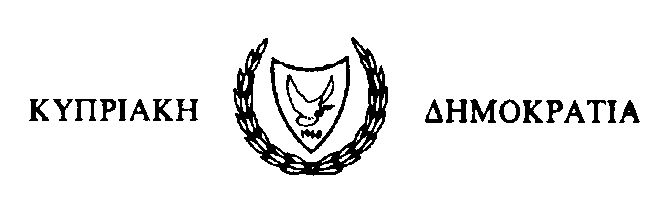 APPLICATION FORM FOR PATIENTS WHO CARRY CONTROLLED DRUGS DURING THEIR HOLIDAY IN CYPRUSA copy of the prescription stating the name, address, phone and fax number and the doctors number of license must accompany the application form.Applicants SignatureThe above information is necessary to issue a licence to carry dangerous drugs into the Republic of CyprusOur Ref.: Ph.S.  21.6.02.02Our Tel.:  +357 22 608 616/672/637Our Fax:  +357 22 608 793Patient΄s NamePatient΄s Postal AddressPlease include postal codeHome telephoneEmail / FaxPlace of birth Place of birth Place of birth Place of birth Date of birthDate of birthPassport or ID numberSEX M / FSEX M / FArrival date in CyprusDeparture date from CyprusDrugs Drugs Drugs Drugs Drugs Drugs Drugs Drugs Name Name Forme.g tabs, ampsStrengthe.g mg , mg/mlStrengthe.g mg , mg/mlDaily DoseDaily DosePrescribed Quantity